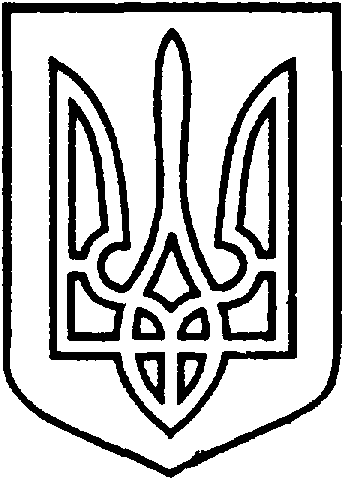 УКРАЇНАВІЙСЬКОВО-ЦИВІЛЬНА  АДМІНІСТРАЦІЯМІСТА  СЄВЄРОДОНЕЦЬК  ЛУГАНСЬКОЇ  ОБЛАСТІРОЗПОРЯДЖЕННЯКЕРІВНИКА ВІЙСЬКОВО-ЦИВІЛЬНОЇ  АДМІНІСТРАЦІЇЛуганська обл., м. Сєвєродонецьк,бульвар Дружби Народів, 32« 29 »  вересня  2020  року                                                                      № 533    Керуючись пунктом 8 частини третьої статті 6, пунктом 27 частини першої статті 4 Закону України «Про військово-цивільні адміністрації», відповідно до статей 50, 51 Земельного кодексу України, статей 35, 57 Закону України «Про землеустрій», постанови КМУ від 05.06.2019 № 476 «Про затвердження порядку проведення інвентаризації земель та визначення такими, що втратили чинність, деяких постанов Кабінету Міністрів України», беручи до уваги рішення сесії Сєвєродонецької міської ради № 599 від 26.05.2011 «Про затвердження дислокації парків, скверів та інших зелених зон міста Сєвєродонецьк», з метою формування земельної ділянки рекреаційного призначення,  ЗОБОВ’ЯЗУЮ:     1. Надати дозвіл на розробку технічної документації із землеустрою щодо інвентаризації земель, за адресою: Луганська обл., м. Сєвєродонецьк, район перехрестя вул. Донецька – просп. Гвардійський (Сквер Слави), орієнтовною площею 0,1000 га.2. Доручити відділу земельних відносин Управління землеустрою, містобудування та архітектури здійснити заходи щодо виконання відповідних робіт, зазначених у пункті 1 цього розпорядження та надати технічну документацію із землеустрою щодо інвентаризації земель до військово-цивільної адміністрації міста Сєвєродонецьк Луганської області для її затвердження. 3. Дане розпорядження підлягає оприлюдненню.  4. Контроль за виконанням цього розпорядження покласти на заступника керівника військово-цивільної адміністрації міста Сєвєродонецьк Луганської області Олександра Ольшанського.Керівник військово-цивільної адміністрації                                       Олександр СТРЮК Про надання дозволу на розробку технічної документації із землеустрою щодо інвентаризації земель за адресою:                      м. Сєвєродонецьк, район перехрестя               вул. Донецька – просп. Гвардійський (Сквер Слави)